Пути движения транспортных средств и детей (обучающихся, воспитанников)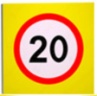 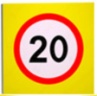 - направление движения детей в школу Маршруты движения организованных групп детей от образовательного учреждения к стадиону.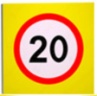 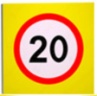  Пути движения транспортных средств к местам разгрузки/погрузки и рекомендуемые безопасные пути передвижения детей по территории образовательного учрежденияОбразец схемы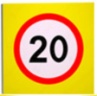 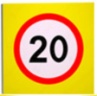 Маршрут движения автобуса до образовательного учрежденияБезопасное расположение остановки автобуса у образовательного учреждения	Место остановки автобуса у образовательного учреждения - жилые дома и административные здания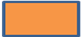  - жилые дома и административные здания-  направление движения детей домой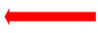 -  направление движения детей домой - опасный перекрёсток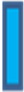 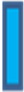 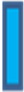  - опасный перекрёсток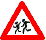 1.23 дорожный знак «Внимание дети»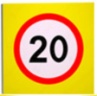 Ограничение скорости - жилые дома и административные здания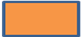  - жилые дома и административные здания-  направление движения детей на стадион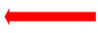 -  направление движения детей на стадион- опасный перекрёсток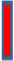 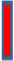 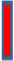 - опасный перекрёсток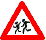 1.23 дорожный знак «Внимание дети»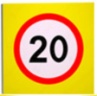 Ограничение скорости - движение транспортных средств к школе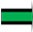  - движение транспортных средств к школе - движение детей на территории школы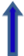  - движение детей на территории школы - место разгрузки и погрузки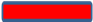  - место разгрузки и погрузки  1.23 дорожный знак «Внимание дети»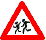   1.23 дорожный знак «Внимание дети»  1.23 дорожный знак «Внимание дети»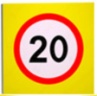 Ограничение скоростиОграничение скоростиОграничение скорости- движение автомобильного транспорта - образовательное учреждение - крытые повильоны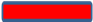 - место посадки  и высадки детей детей - населённый пункт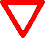 2.4 "Уступите дорогу"
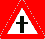 2.3.1
"Пересечение со второстепенной дорогой"- движение автомобильного транспорта - образовательное учреждение - крытые повильоны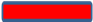 - место посадки  и высадки детей детей - населённый пункт